                                          КИНОЛОГИЧЕСКАЯ ФЕДЕРАЦИЯ УЗБЕКИСТАНА (КФУ)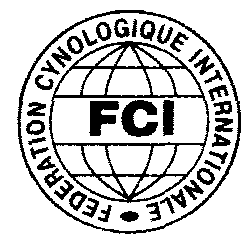 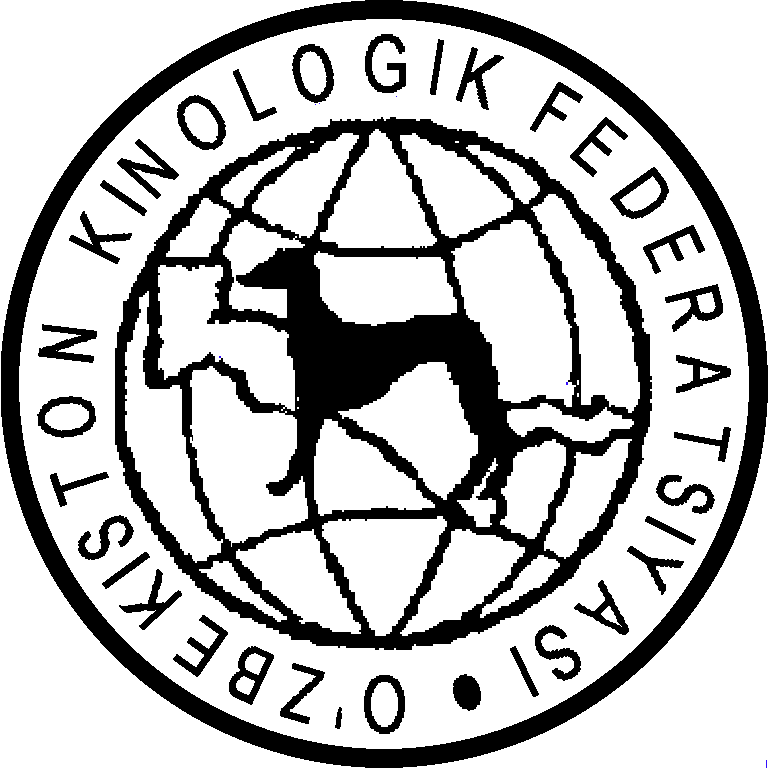                                                            ЗАЯВКА НА ПОЛУЧЕНИЕ ТИТУЛА                                  «ЮНЫЙ ЧЕМПИОН  УЗБЕКИСТАНА»СВЕДЕНИЯ О ПОЛУЧЕННЫХ СЕРТИФИКАТАХ (JСАС)ВНИМАНИЕ: К заявке необходимо приложить: Копию родословной собаки. Оригиналы сертификатов.Копию диплома по дрессировке (для пород, имеющих рабочие испытания).ВНИМАНИЕ ЗАПОЛНЯТЬ ПЕЧАТНЫМИ БУКВАМИПородаКличкаРодословная №ВладелецАдрес№ДатаСертификатСтатус выставкиФамилия эксперта12345Подпись заявителя«           »                                     20   г.